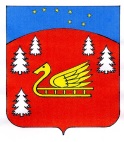 Администрация муниципального образования Красноозерное сельское поселение муниципального образования Приозерский муниципальный район Ленинградской областиПОСТАНОВЛЕНИЕ23 апреля 2021 года        	      	      № 115Об утверждении актуализированной схемы теплоснабжения муниципального образования Красноозерное сельское поселение муниципального образования Приозерский муниципальный район Ленинградской области  на период до 2028 года.	В соответствии с Федеральным законом от 27.07.2010 г. № 190-ФЗ «О теплоснабжении», постановлением Правительства Российской Федерации от 22.02.2012 г. № 154 «О требованиях к схемам теплоснабжения, порядку их разработки и утверждения», руководствуясь Уставом муниципального образования Красноозерное  сельское поселение муниципального образования Приозерский муниципальный район Ленинградской области администрация муниципального образования Красноозерное сельское поселение ПОСТАНОВЛЯЕТ:Утвердить актуализированную схему теплоснабжения МО Красноозерное сельское поселение муниципального образования  Красноозерное сельское поселение муниципального образования Приозерский муниципальный район Ленинградской области.Постановление от 20 марта 2020 года № 61 «Об утверждении актуализированной схемы теплоснабжения муниципального образования Красноозерное сельское поселение муниципального образования Приозерский муниципальный район Ленинградской области  на период до 2028 года» считать утратившим силу.Настоящее постановление подлежит официальному опубликованию и размещению на официальном сайте администрации МО Красноозерное сельское поселение http:// http://krasnoozernoe.ru//.Контроль над исполнением настоящего постановления оставляю за собой.Глава администрации                                 				              А. Н. РадецкийИсполнитель: М.С. Чупров  8(81379) 67-493Разослано: дело – 2, прокуратура – 1.